Аддитивные технологии КОМПОЗИЦИИ МЕТАЛЛОПОРОШКОВЫЕОпределение формы частицНастоящий проект стандарта не подлежит применению до его утвержденияМоскваРоссийский институт стандартов202_ ПредисловиеРАЗРАБОТАН Обществом с ограниченной ответственностью «Русатом – Аддитивные технологии» (ООО «РусАТ) ВНЕСЕН Техническим комитетом по стандартизации ТК 182 «Аддитивные технологии»УТВЕРЖДЕН И ВВЕДЕН В ДЕЙСТВИЕ Приказом Федерального агентства по техническому регулированию и метрологии от ____________ 202__ г. № ________ВВЕДЕН ВПЕРВЫЕПравила применения настоящего стандарта установлены в статье 26 Федерального закона от 29 июня 2015 г. № 162-ФЗ «О стандартизации в Российской Федерации». Информация об изменениях к настоящему стандарту публикуется в ежегодном (по состоянию на 1 января текущего года) информационном указателе «Национальные стандарты», а официальный текст изменений и поправок – в ежемесячном информационном указателе «Национальные стандарты». В случае пересмотра (замены) или отмены настоящего стандарта соответствующее уведомление будет опубликовано в ближайшем выпуске ежемесячного информационного указателя «Национальные стандарты». Соответствующая информация, уведомление и тексты размещаются также в информационной системе общего пользования – на официальном сайте Федерального агентства по техническому регулированию и метрологии в сети Интернет (www.gost.ru) ФГБУ «РСТ», оформление, 20__Настоящий стандарт не может быть полностью или частично воспроизведен, тиражирован и распространен в качестве официального издания без разрешения Федерального агентства по техническому регулированию и метрологииСодержаниеДата введения — 202   —    —  1 Область примененияНастоящий стандарт распространяется на металлопорошковые композиции (МПК), применяемые при аддитивном производстве и устанавливает метод микроскопического определения формы частиц МПК, а также выявления и оценки количества частиц с дефектом формы (агломераты, угловатые частицы, стержневые и др.) и частиц с дефектом поверхности (частицы с сателлитами и другими дефектами).Метод основан на определении размеров проекции частицы под микроскопом и последующем вычислении факторов формы частиц.2 Нормативные ссылкиВ настоящем стандарте использованы нормативные ссылки на следующие стандарты: ГОСТ 5556 Вата медицинская гигроскопическая. Технические условияГОСТ 6672 Стекла покровные для микропрепаратов. Технические условияГОСТ 9284 Стекла предметные для микропрепаратов. Технические условияГОСТ 12026 Бумага фильтровальная лабораторная. Технические условияГОСТ 23148-98 (ИСО 3954-77) Порошки, применяемые в порошковой металлургии. Отбор пробПроект, первая редакцияГОСТ Р 57558/ISO/ASTM 52900:2015 Аддитивные технологические процессы. Базовые принципы. Часть 1. Термины и определенияГОСТ Р 58418 Аддитивные технологии. Металлические порошки и проволоки. Виды дефектов. Классификация, термины и определенияПримечание – При пользовании настоящим стандартом целесообразно проверить действие ссылочных стандартов в информационной системе общего пользования – на официальном сайте Федерального агентства по техническому регулированию и метрологии в сети Интернет или по ежегодному информационному указателю «Национальные стандарты», который опубликован по состоянию на 1 января текущего года, и по выпускам ежемесячного информационного указателя «Национальные стандарты» за текущий год. Если заменен ссылочный стандарт, на который дана недатированная ссылка, то рекомендуется использовать действующую версию этого стандарта с учетом всех внесенных в данную версию изменений. Если заменен ссылочный стандарт, на который дана датированная ссылка, то рекомендуется использовать версию этого стандарта с указанным выше годом утверждения (принятия). Если после утверждения настоящего стандарта в ссылочный стандарт, на который дана датированная ссылка, внесено изменение, затрагивающее положение, на которое дана ссылка, то это положение рекомендуется применять без учета данного изменения. Если ссылочный стандарт отменен без замены, то положение, в котором дана ссылка на него, рекомендуется применять в части, не затрагивающей эту ссылку.3 Термины и определенияВ настоящем стандарте применены термины по ГОСТ Р 57558 и ГОСТ Р 58418, а также следующие термины с соответствующими определениями:3.1 металлопорошковая композиция; МПК: Объединенный в общую композицию металлический порошок, предназначенный для использования в АП.[ГОСТ Р 59035-2020, пункт 3.1]3.2агломераты: Мелкие частицы металлического порошка, соединенные в более крупные образования за счет адгезии, межчастичного сцепления, схватывания, спекания или сплавления.[ГОСТ Р 58418-2019, пункт 3.2.9]3.3спек: Агломерат из двух или более частиц, соединенных путем диффузионного спекания в процессе получения порошков или в результате АП.[ГОСТ Р 58418-2019, пункт 3.2.10]3.4оплав: Агломерат из двух или более частиц, соединенных путем сплавления в процессе получения порошков или в результате АП.Примечание — Как правило, оплав попадает в загрузочную партию материала из использованного порошка[ГОСТ Р 58418-2019, пункт 3.2.11]3.5сателлиты: Дефект в виде частиц металлического порошка мелких фракций, диффузионно соединенных с более крупными частицами в результате столкновения полужидких капель при распылении расплава.[ГОСТ Р 58418-2019, пункт 3.2.14]Примечание — под металлическим порошком мелких фракции подразумевают частицы МПК с диаметром меньше в 10 или более раз по отношению к диаметру рассматриваемой частицы. В случае соединения с частицей порошка с большим диаметром, рассматриваемую частицу следует рассматривать как агломерат.4 Сущность методаМетод основан на определении фактора формы частиц МПК на основе измерения размеров проекции частицы под микроскопом и подсчета процентного содержания частиц сферической, округлой формы, частиц с дефектом формы (частицы другой формы) и частиц с дефектом поверхности (частицы с сателлитами и с другими дефектами).5 Аппаратура5.1 Оптический или электронный микроскоп с увеличением не менее 100 Х.5.2 Пипетка медицинская.5.3 Стекла предметные для микропрепаратов по ГОСТ 9284.5.4 Стекла покровные для микропрепаратов по ГОСТ 6672.5.5 Бумага промокательная или фильтровальная лабораторная по ГОСТ 12026.5.6 Вата медицинская гигроскопическая по ГОСТ 5556.5.7 Диспергирующая среда должна соответствовать следующим требованиям:- не должна вступать с частицами МПК во взаимодействие, которое может привести к изменению их формы (растворение, химическая реакция и т.п.);- не должна обладать повышенной летучестью;- должна хорошо смачивать частицы МПК;- не содержать посторонних включений (в том числе пузырьков воздуха) и быть прозрачной;- не должна искажать микроскопическое изображение.6 Подготовка к проведению определения6.1 Отбор пробы для испытаний в соответствии с ГОСТ 23148.6.2 Для проведения измерений готовят препарат путем диспергирования МПК в дисперсионной жидкости, обеспечивающий размещение на подложке монослоя частиц.6.3 Подготовка пробы для оптического микроскопа6.3.1 Для просмотра под оптическим микроскопом навеску МПК массой 2-7 г тщательно перемешивают на стеклянной плитке, рассыпают полосой длиной 7-8 см и разделяют ее на 7 или 8 приблизительно равных частей. Четные части отбрасывают, а нечетные смешивают и повторно сокращают таким же образом. Операцию повторяют до получения количества, МПК обеспечивающего равномерного размещение на стеклянной плитке монослоя частиц. 6.3.2 Переносят на кончике стеклянной палочки небольшое количество МПК на предметное стекло, добавляют 1-2 капли дисперсионной жидкости, распределяют равномерно смесь стеклянной палочкой по стеклу, накладывают покровное стекло и осторожно давят на него во избежание выхода больших частиц за пределы стекла. Избыток жидкости удаляют промокательной бумагой.6.3.3 В качестве дисперсионной жидкости рекомендуется использовать глицерин.6.4 Подготовка пробы для электронного микроскопа6.4.1 Подготовка пробы для электронного растрового микроскопа Готовят препарат: 2-3 мг порошка, взятого от пробы, наносят тонким слоем на клейкую подложку. Подложку закрепляют на предметном столике микроскопа.6.4.2 Подготовка пробы для электронного просвечивающего микроскопа Небольшое количество МПК, взятого от пробы тонкой иглой, наносят на свежий скол поваренной соли, затем, капнув 1-2 капли этилового спирта на МПК, равномерно растирают его стеклянной палочкой по поверхности скола. После высушивания на поверхность соли с МПК напыляют угольную пленку. Для лучшего качества реплики дают оттенение хромом. Разрезают иглой пленку на квадратики 2-3 мм и осторожно под углом опускают соль в дистиллированную воду пленкой вверх, так чтобы пленка с МПК оторвалась от подложки и всплыла. Пластмассовой палочкой переносят кусочки пленки на растворитель и оставляют на его поверхности до полного растворения МПК. При этом частицы МПК должны быть снизу пленки. После растворения МПК переносят палочкой кусочки угольной пленки последовательно три раза в чашки с дистиллированной водой для отмывки растворителя. Затем вылавливают пленки и просматривают под микроскопом.6.5 Из пробы для испытаний готовят два препарата и сравнивают их под микроскопом. Если частицы ориентировочно совпадают по размерам, то измерение проводят на одной из них, в противном случае повторяют приготовление микроскопического препарата.7 Порядок проведения определения7.1 Объектом наблюдения являются проекции частиц из положения наибольшей устойчивости - изображение на экране электронного микроскопа, на экране или в окуляре оптического микроскопа, на фотографии.7.2 Для описания формы частиц и характеристики степени неравноосности вычисляют фактор формы, представляющий собой отношения максимального линейного размера проекции частицы lmax к ее минимальному размеру lmin.Также допускается для описания формы частиц использовать соотношение:- расстояния между касательными к крайним точкам проекций, параллельного направления движения препарата df к хорде, делящей площадь проекции частицы на две равные части и параллельные направлению движения препарата dm;- квадрата периметра проекции частицы P2 к площади ее проекции S.7.3 Размеры проекций частиц в поле зрения препарата измеряют в миллиметрах или микрометрах. При этом операцию измерений повторяют для последовательно возрастающего числа проекций до тех пор, пока при дальнейшем увеличении числа измеряемых проекций измеряемый фактор перестанет изменяться более чем на 5%. Как правило данное правило начинает выполняться при количестве измерений более 100.При определении фактора формы МПК необходимо учитывать и подсчитывать:- частицы сферической формы;- частицы округлой формы;- частицы другой формы (частицы МПК с явными дефектами формы, например агломераты, частицы с разветвленной формой, осколочные частицы, деформированные частицы).Дополнительно определяют и подсчитывают частицы с дефектом поверхности [панцирь (splat-cap), оксидный панцирь, кратер или пятна окисления].Определение типа дефекта — в соответствии с ГОСТ Р 58418.Примеры частиц различной формы приведены в приложении А7.4 В случае наличия на поверхности измеряемой частицы сателлитов, определение факторы формы проводят без учета поверхности частиц-сателлитов. 7.5 Допускается в зависимости от количества частиц-сателлитов оценивать МПК следующим образом:- малое количество частиц с дефектом поверхности (не более 1 %);- среднее количество сателлитов (не более 5 %);- большое содержание сателлитов (более 5%).7.6 В случае наличия на поверхности таких дефектов как панцирь (splat-cap), оксидный панцирь, кратер или пятен окисления, подсчитывают общее количество частиц с таким дефектом.7.7 Измерение размеров проекций частиц при работе вручную7.7.1. Размеры частиц измеряют при непрерывном передвижении препарата или при наблюдении отдельных полей зрения. В первом случае препарат перемещают в одном направлении и считают все частицы в соответствии с п.7.7.4. Отдельные поля зрения выбирают на препарате, перемещая его на величину, большую диагонали прямоугольника или диаметра круга, ограничивающего поле зрения.7.7.2. Если проба МПК содержит частицы в большом интервале размеров и это, из-за недостаточной глубины резкости объектива микроскопа, не позволяет получать резкое изображение одновременно всех частиц, то малые и большие частицы наблюдают и измеряют при разных увеличениях. При малом увеличении учитывают большие частицы, при большом - малые частицы.Результаты измерений при разных увеличениях соответственно пересчитывают в соответствии с п.7.3. Все измерения проводят при трех увеличениях или менее.7.7.3. Допускается, чтобы в поле зрения находилось не более 150 частиц. Между двумя соседствующими частицами должна быть видна четкая граница разделения. 7.7.4. Измерения частиц проводят в поле зрения, ограниченном прямоугольником или кругом с нанесенным диаметром. Частицу считают принадлежащей к рассматриваемому полю, если она находится на одной из половинок границ поля. Например, если поле зрения ограничено прямоугольником, то учитывают частицы, находящиеся внутри его, на левой вертикальной и верхней горизонтальной сторонах, на пересечении этих сторон и на другом конце одной из них. Остальные части не учитывают [(см. рисунок 1, б)].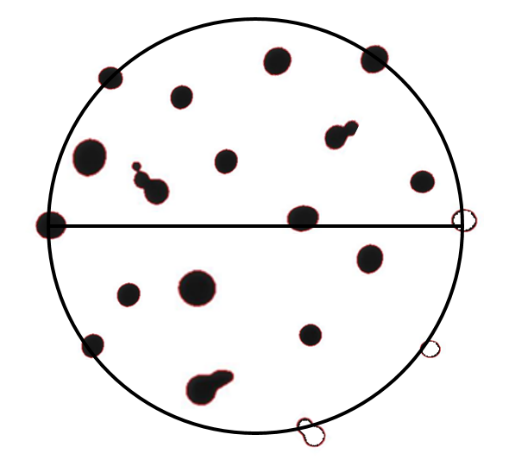 а)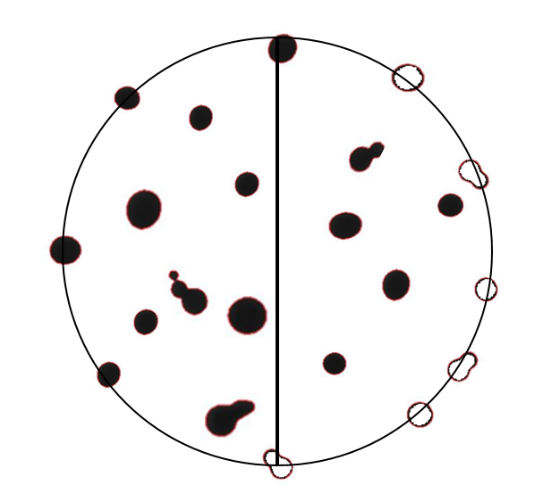 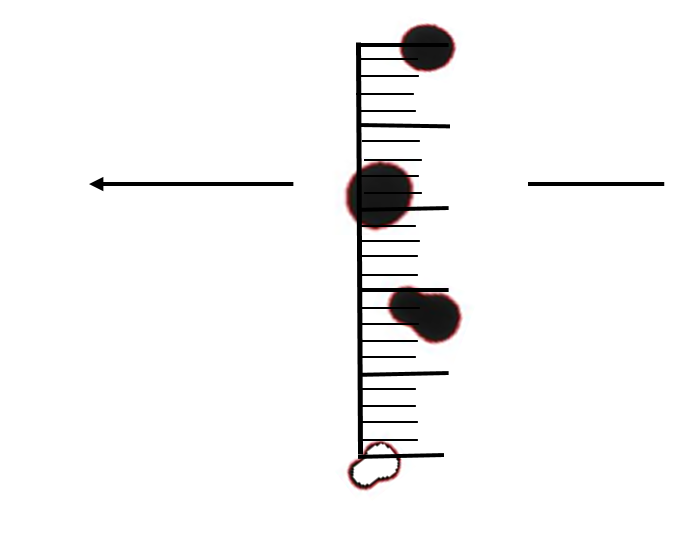  	б)	в)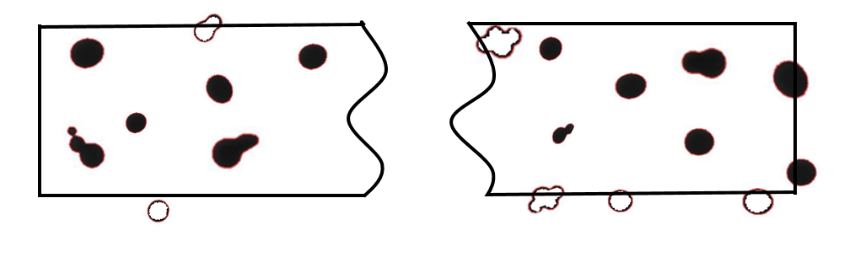 г)Учитываются только закрашенные частицыа) и б) —при измерениях в отдельных полях зрения; в), г) — при непрерывном методе.Рисунок 1 — Схема учета частиц МПК при измеренияхЕсли поле зрения ограничено кругом, то учитывают все частицы, находящиеся внутри его, а также все частицы, находящиеся на одной полуокружности и на одном конце проведенного диаметра [см. рисунок 1, а) и б)].При непрерывном передвижении микроскопического препарата измерительной линейкой служит вертикальная линяя микрометрической шкалы окуляра. Учитывают частицы, центры которых проходят через длину линейки, не пропуская ни одной. Не учитывают те частицы, центры которых проходят вне линейки, хотя частично они могут проходить через концевые точки линейки (см. рисунок 1).7.7.5 Измерение частиц на отдельных полях зрения проводят с помощью программного обеспечения микроскопа, линейки на матовом стекле, на экране проектора или на микроскопических снимках. Увеличение должно быть подобрано так, чтобы измеряемые изображения частиц имели размер не менее 1 мм. Измеряют максимальную хорду частиц в горизонтальном или вертикальном направлениях.7.8 Результаты ручного измерения и определения факторов формы для каждой частицы записывают. Пример записи результатов измерений приведен в таблице 1.Таблица 1 Пример записи результатов измерений7.9 Автоматическое измерение частиц7.6.1 Автоматическое измерение частиц на отдельных полях зрения проводят с использованием программного обеспечения микроскопа или другого специального программного обеспечения. 8 Представление результатов определения8.1 Результаты измерений записывают в форму таблицы 2.Таблица 2 — Пример записи результатов испытанияВ случае, если при измерении не было выявлено частиц с дефектом формы или с дефектом поверхности, в протоколе в соответствующей графе указывают «не обнаружены». В случае если при измерении не было выявлено частиц определенной формы, относящейся к другой форме частиц, соответствующую графу не указывают.9 Протокол испытанийПротокол испытаний должен содержать:- ссылку на настоящий стандарт;- условное обозначение или марку МПК;- все сведения для идентификации пробы (номер партии МПК, номер пробы, информация об отборе пробе и т.д);- таблица с полученными результатами;- результаты расчетов факторов формы;- словесное описание формы частиц;- данные об использованной аппаратуре и методике определения (вручную или автоматически);- условия, которые могли бы повлиять на результаты определения (например, неполное отделение агломератов);- дату проведения определения;- ФИО оператора.Приложение А(справочное)Типовые формы частицА.1 Типовые формы частиц МПК приведены на рисунке А.1.Рисунок А.1 — Сферическая и округлая формы частиц МПКА.2 Типовые формы частиц МПК другой формы приведены на рисунках А.2 и А.3.Рисунок А.3 — Типовые формы частиц МПК другой формыУДК:621.762:006.354					ОКС:	77.160	 Ключевые слова: аддитивные технологии, металлопорошковые композиции, форма частиц, агломераты, сателлиты, другая форма частиц, фактор формыФЕДЕРАЛЬНОЕ АГЕНТСТВО ПО ТЕХНИЧЕСКОМУ РЕГУЛИРОВАНИЮ И МЕТРОЛОГИИФЕДЕРАЛЬНОЕ АГЕНТСТВО ПО ТЕХНИЧЕСКОМУ РЕГУЛИРОВАНИЮ И МЕТРОЛОГИИФЕДЕРАЛЬНОЕ АГЕНТСТВО ПО ТЕХНИЧЕСКОМУ РЕГУЛИРОВАНИЮ И МЕТРОЛОГИИ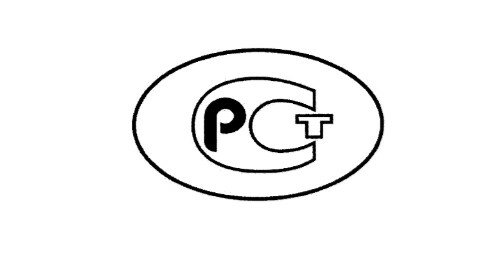 НАЦИОНАЛЬНЫЙСТАНДАРТРОССИЙСКОЙФЕДЕРАЦИИГОСТ Р—2021Область применения 	2Нормативные ссылки 	3Термины и определения	4Сущность метода	5Аппаратура	6Подготовка к проведению определения	7Порядок проведения определения	8Представление результатов определения	9Протокол испытаний 	НАЦИОНАЛЬНЫЙ СТАНДАРТ РОССИЙСКОЙ ФЕДЕРАЦИИАддитивные технологии КОМПОЗИЦИИ МЕТАЛЛОПОРОШКОВЫЕ Определение формы частицAdditive technologies. Metal powder compositions. Determination of particle size by dry sieving№ п/пlmax, мкмlmin, мкмФактор формыФорма частицы / наличие дефекта№ п/пlmax, мкмlmin, мкмФактор формыФорма частицы / наличие дефекта130291,0сферическая…17141,2сферическая215151,0сферическая117———иная327261,0сферическая11840331,2Частица с сателлитами416151,1сферическая /с сателлитами11925251,0сферическая….23131,8округлая12024241,0сферическаяФорма частицКоличество, штКоличество, %Сферические частиц7461,7Округлые частиц3327,5Другая формы1310,8Итого:120Частицы с дефектом поверхности:Частицы с дефектом поверхности:Частицы с дефектом поверхности:Частицы с сателлитами510Другие дефекты поверхности21,7Другая форма частиц:Другая форма частиц:Другая форма частиц:Агломераты86,6Угловая форма21,7Игольчатая форма32,5Сферическая 
(lmax / lmin от 1,0 до 1,2)Округлая 
(lmax / lmin от 1,2 до 2,0)Угловатая форма(lmax / lmin от 2,0 до 5,0)Угловатая форма(lmax / lmin от 2,0 до 5,0)Угловатая форма(lmax / lmin от 2,0 до 5,0)Угловатая форма(lmax / lmin от 2,0 до 5,0)Стержневаяа) с наличием криволинейных поверхностейа) с наличием криволинейных поверхностейб) с наличием острых углов и плоских гранейб) с наличием острых углов и плоских гранейСтержневаяИгольчатаяИгольчатаяПластинчатая или чешуйчатаяПластинчатая или чешуйчатаяПластинчатая или чешуйчатаяа) сферической, округлой или угловатой формыа) сферической, округлой или угловатой формыб) брызгообразной формыДендритнаяЧастицы с внутренними пустотамиЧастицы с внутренними пустотамиЧастицы с внутренними пустотамиЧастицы с внутренними пустотамипористая (с наличием закрытых пор)пористая (с наличием закрытых пор)полая (с наличием единичных пустот)полая (с наличием единичных пустот)Руководитель разработки:Начальник Управления по качеству и стандартизации ООО «РусАТ»А.С. КрюковИсполнитель:Главный эксперт по стандартизации Управления по качеству и стандартизации ООО «РусАТ»И.А. Косоруков